Evonik Brasil Ltda.Rua Arq. Olavo Redig de Campos, 105Torre A – 04711-904 - São Paulo – SP Brasilwww.evonik.com.brfacebook.com/Evonikinstagram.com/Evonik.Brasilyoutube.com/EvonikIndustrieslinkedin.com/company/Evoniktwitter.com/Evonik_BRA Evonik faz parte do ReProSolar, projeto conjunto da União Europeia que está desenvolvendo um processo altamente eficiente para a reciclagem de módulos fotovoltaicos A Evonik integra o projeto ReProSolar, que trabalha no desenvolvimento de um processo de alta eficiência para a reciclagem de módulos fotovoltaicos (PV) em fim de vida. Sob a gestão de projeto da Veolia Alemanha e em conjunto com empresas parceiras dos setores público e privado que atuam ao longo da cadeia de valor da reciclagem de módulos PV, pela primeira vez todos os componentes desses módulos serão totalmente recuperados. Desse modo, o silício puro, a prata e o vidro, dentre outras coisas, poderão ser novamente disponibilizados à indústria manufatureira. A UE financia o projeto com um total de 4,8 milhões de euros por meio do (consórcio) EIT RawMaterials. Os efeitos do aquecimento global já não podem ser negados. Ações urgentes precisam ser tomadas a fim de reduzir as emissões de CO2 e proteger recursos valiosos. Estima-se que energias renováveis e medidas de eficiência energética tenham o potencial de atender até 90% das necessárias metas de desfossilização. Nos próximos anos, os primeiros sistemas fotovoltaicos instalados atingirão o fim de sua vida útil. A solução tecnológica A ReProSolar oferece uma gestão inovadora dos módulos até então usados, transformando a indústria fotovoltaica anteriormente linear em uma economia circular para reduzir a quantidade de resíduos e preservar recursos valiosos. “Nosso processo se baseia em uma nova tecnologia de delaminação que consegue separar de maneira eficiente as células fotovoltaicas da placa de vidro. Processos físico-químicos inovadores permitem, então, recuperar todos os materiais sem que estes módulos tenham de ser fragmentados”, explica o gestor do projeto Antoine Driancourt, da Veolia Umweltservice GmbH. “Hoje, nenhum processo industrial do mundo consegue recuperar prata e silício com alto grau de pureza de células fotovoltaicas. Isso seria um enorme avanço para todo o setor solar no que respeita aos atuais padrões de reciclagem”, acrescenta Driancourt. Desde o processamento e a purificação da matéria-prima até à cadeia de abastecimento do fluxo de resíduos e a reintegração em várias indústrias, toda a cadeia de valor é considerada junto com os parceiros do projeto.Como uma empresa de especialidades químicas, a Evonik é uma das principais impulsoras da mudança em direção à sustentabilidade e à economia circular. De acordo com sua estratégia de sustentabilidade 2020+, a empresa cada vez mais integra a sustentabilidade em seus processos de gestão. “Para nós, atuação responsável e sucesso econômico são inseparáveis” diz Peter Friesenhahn, responsável pela linha de negócios Silanos. “Nossos silanos muitas vezes oferecem um benefício de sustentabilidade em seus respectivos campos de aplicação. Por esse motivo, é uma satisfação para nós apoiar o ReProSolar para deixar a produção de silício ainda mais sustentável”. O projeto de pesquisa é apoiado pelo EIT RawMaterials, Innovation Community do Instituto Europeu de Inovação e Tecnologia (EIT), sob o projeto número 20028. O prazo do financiamento, iniciado em fevereiro de 2021, se encerra em janeiro de 2025. A viabilidade em escala industrial será testada pelos parceiros FLAXRES GmbH em Dresden e ROSI Solar em Grenoble até o final do ano. Até 2023, 5.000 toneladas/ano de módulos fotovoltaicos obsoletos deverão ser processadas em uma planta de demonstração. Parceiros Evonik Operations GmbH, Alemanha FLAXRES GmbH, AlemanhaINP (Grenoble Institut für Technologie), França ROSI Solar, FrançaTECNALIA Research & Innovation, Espanha Triade Electronique, FrançaVeolia Deutschland GmbH, AlemanhaVeolia Recherche & Innovation (VERI), FrançaVeolia Umweltservice GmbH (parceiro principal), AlemanhaFinanciamento da UE: EIT Raw MaterialsInformações da Empresa A Evonik é uma das líderes mundiais em especialidades químicas. A empresa atua em mais de 100 países em todo o mundo e gerou vendas de 12,2 bilhões de euros e um lucro operacional (EBITDA ajustado) de 1,91 bilhão de euros em 2020. A Evonik vai muito além da química para criar soluções inovadoras, rentáveis e sustentáveis para os clientes. Mais de 33.000 colaboradores trabalham juntos com um propósito em comum: queremos melhorar a vida das pessoas, todos os dias.Nota legalNa medida em que expressamos prognósticos ou expectativas e fazemos declarações referentes ao futuro neste comunicado à imprensa, tais prognósticos, expectativas e declarações podem envolver riscos conhecidos ou desconhecidos, bem como incertezas. Os resultados ou as evoluções reais podem variar em função das mudanças no ambiente de negócios. A Evonik Industries AG e suas coligadas não assumem nenhuma obrigação no sentido de atualizar os prognósticos, as expectativas ou declarações contidas neste comunicado.Evonik Brasil Ltda.Fone: (11) 3146-4100www.evonik.com.brfacebook.com/Evonikinstagram.com/Evonik.Brasilyoutube.com/EvonikIndustrieslinkedin.com/company/Evoniktwitter.com/Evonik_BRInformações para imprensaVia Pública Comunicação - www.viapublicacomunicacao.com.brSheila Diez: (11) 3473.0255/98540.7777 -sheila@viapublicacomunicacao.com.brTaís Augusto: (11) 3562.5555/99642.7274 -tais@viapublicacomunicacao.com.brInês Cardoso: (11) 3562.5555/99950.6687 -ines@viapublicacomunicacao.com.br18 de junho de 2021Regina BárbaraComunicação & Eventos
América Central e do Sul 
Phone +55 11 3146-4170regina.barbara@evonik.com 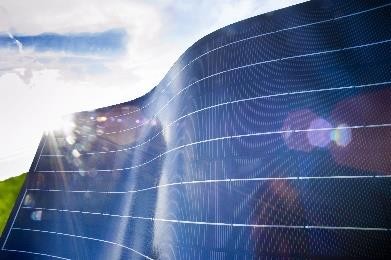 A Evonik integra o projeto ReProSolar, que tem como objetivo desenvolver um processo de alta eficiência para a reciclagem de módulos fotovoltaicos (PV) em fim de vida. Fonte:  S. Wildhirt/Evonik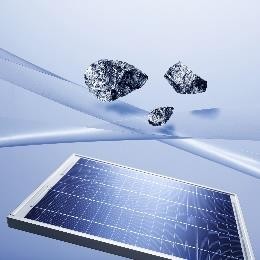 O silício é uma matéria-prima importante na indústria fotovoltaica. Fonte:  A. Schwander/Evonik